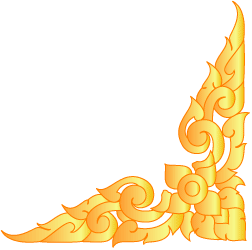 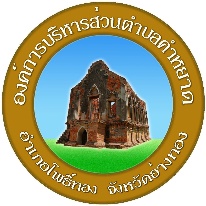 องค์การบริหารส่วนตำบลคำหยาดขอมอบประกาศนียบัตรฉบับนี้ให้ไว้เพื่อแสดงว่านางชมภิศา  พ่วงดีตำแหน่ง  นักวิชาการศึกษาชำนาญการ                 รักษาการผู้อำนวยการกองการศึกษาฯได้รับการยกย่องเชิดชูเกียรติบุคคลต้นแบบด้านคุณธรรมและจริยธรรม ตำบลคำหยาดขอให้รักษาความดี และจงมีความสุขความเจริญให้ไว้ ณ วันที่ ๑๑ เดือน เมษายน  พ.ศ.๒๕๖๔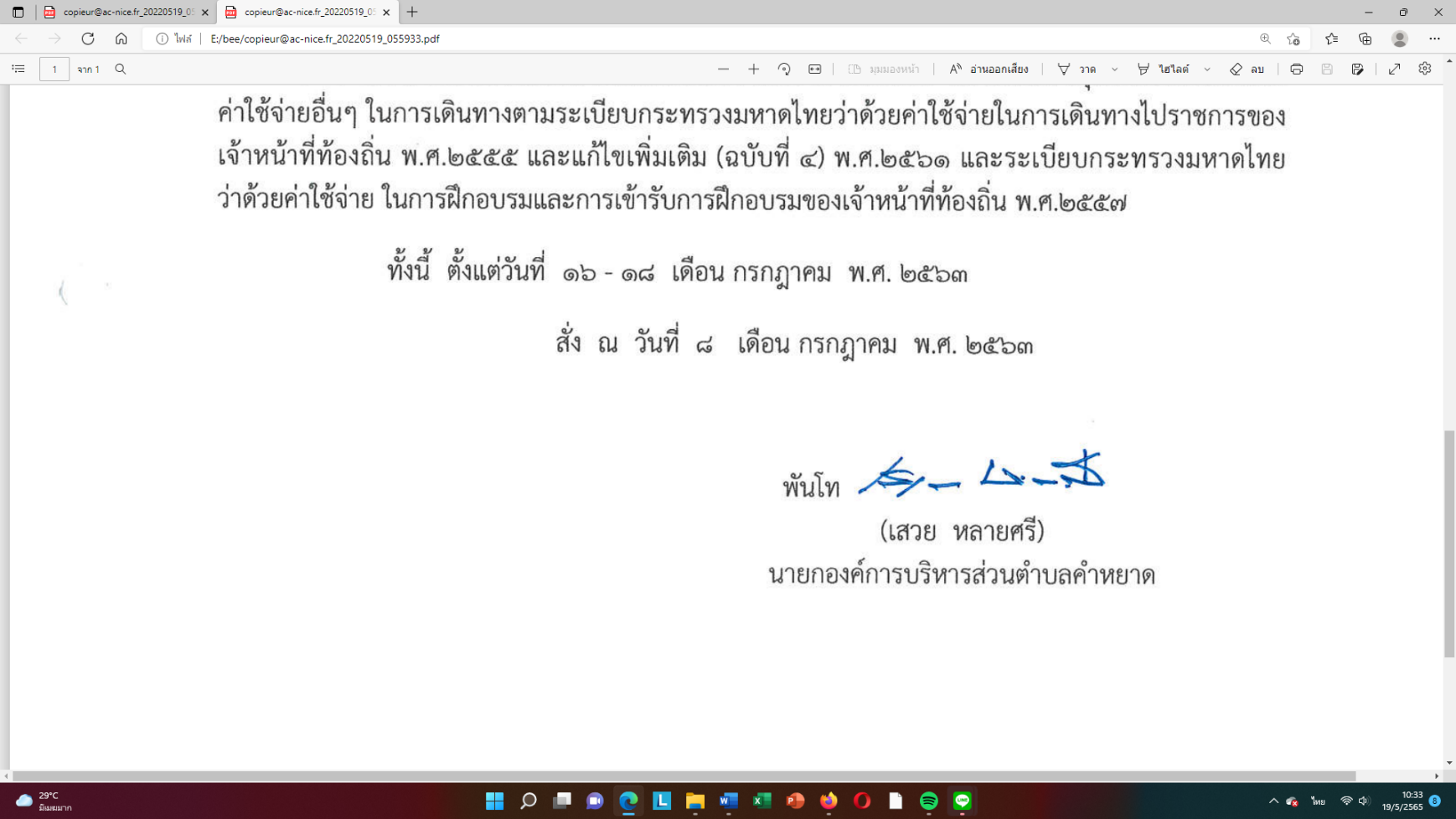            พันโท ( เสวย   หลายศรี )  นายกองค์การบริหารส่วนตำบลคำหยาด